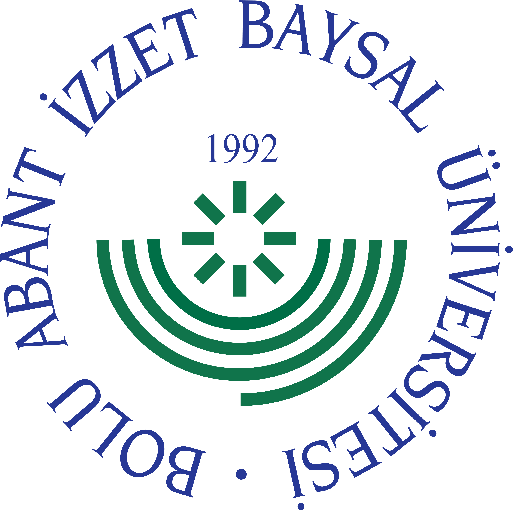 
     GÖREV YETKİ VE SORUMLULUK
FORMU     Bu formda açıklanan görev tanımını okudum. Görevimi burada belirtilen şekilde yerine getirmeyi kabul ediyorum.           ONAYLAYANDoküman NoGT - 102İlk Yayın TarihiBaskı NoRevizyon No/TarihBirimiSağlık Kültür ve Spor Daire BaşkanlığıGörev UnvanıTabipBağlı Olduğu YöneticiDaire BaşkanıYerine Vekalet Edecek Kişi-Görev, Yetki ve SorumluluklarKanun, Yönetmelik ve diğer mevzuatla verilen görevleri zamanında ve eksiksiz yapmak. Birimin hizmet alanına giren konularda kendisine verilen görevleri kanun, tüzük, yönetmelik ve diğer mevzuat hükümleri çerçevesinde yürütmek. Sağlık konularıyla ilgili bilgilendirme amaçlı toplantılarda ve kurullarda görev almak, Sağlık Merkezine başvuran hastaların Üniversitemiz öğrencileri, idari ve akademik personel ile bunların kanunen bakmakla yükümlü olan yakınları; sağlık kontrollerini yapmak, muayene etmek, ayakta tedavilerini yapmak, reçete düzenlemek, ileri tetkik, tedavi ve yatırılarak inceleme ve tedavisi gereken durumlarda hastaları ilgili sağlık merkezlerine sevk etmek.Gereken durumlarda hastalara rapor düzenlemek. Sağlık hizmetlerine ilişkin istatistiksel raporlara temel oluşturacak aylık kayıtların tutulmasını ve raporların hazırlanmasını sağlamak. Görevleriyle ilgili evrak, taşınır ve taşınmaz malları korumak, saklamak. Görevi ile ilgili mevzuatları takip ederek değişen mevzuatları amirlerine bildirmek. Görevi ile ilgili süreçleri Üniversitemiz Kalite Politikası ve Kalite Yönetim Sistemi çerçevesinde, kalite hedefleri ve prosedürlerine uygun olarak yürütmek.Bağlı bulunduğu yönetici veya üst yöneticilerin, görev alanı ile ilgili vereceği diğer işleri iş sağlığı ve güvenliği kurallarına uygun olarak yapmak, Tabip, yukarıda yazılı olan bütün bu görevleri kanunlara ve yönetmeliklere uygun olarak yerine getirirken Şube Müdürüne ve Daire Başkanına karşı sorumludur.UnvanıTarihAdı SoyadıİmzaUnvanıTarihAdı Soyadıİmza